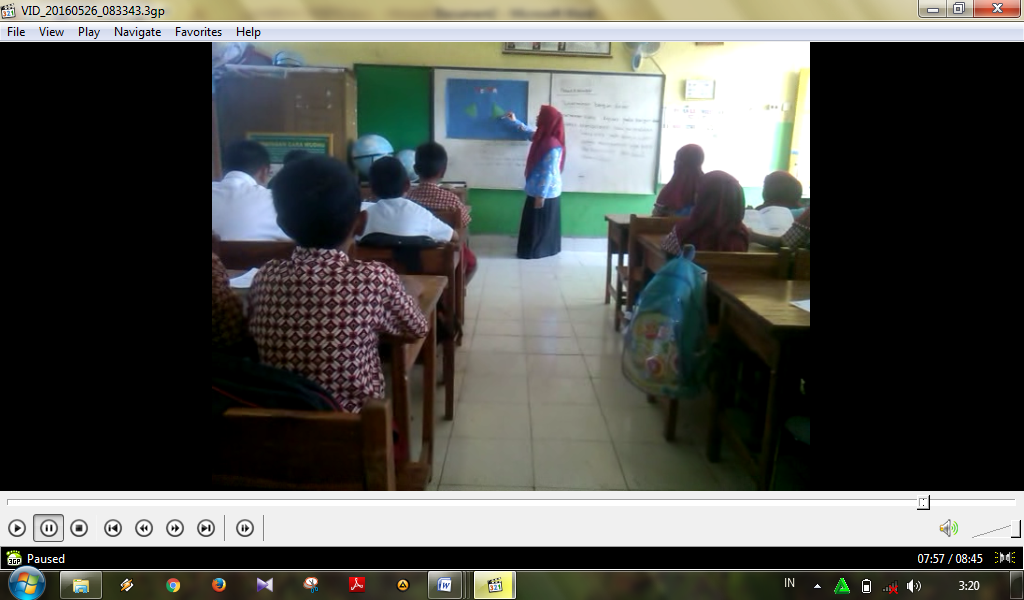 Siswa menyimak penjelasan guru 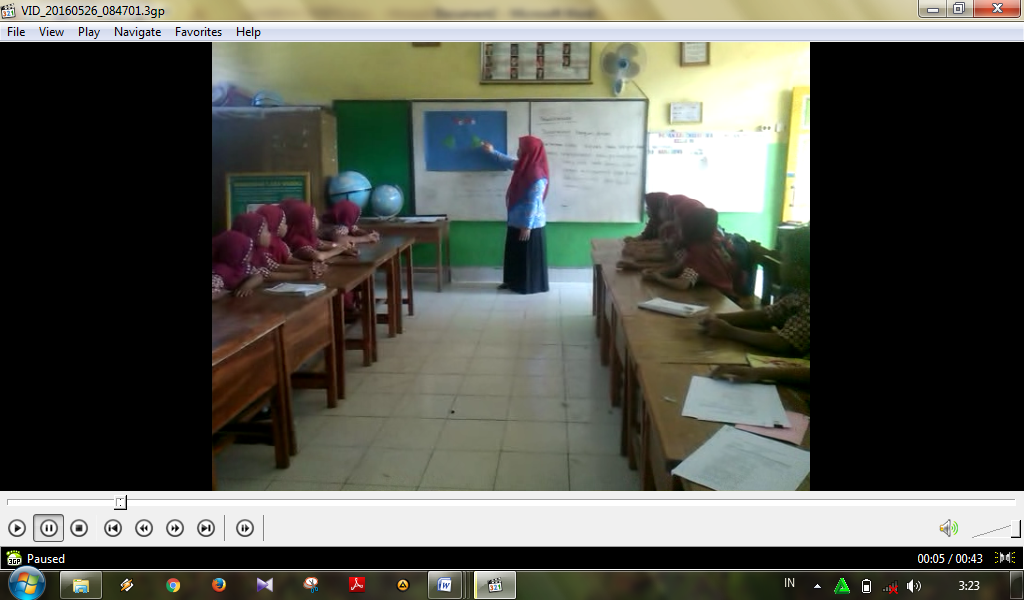 Siswa dibagi ke dalam 2 kelompok, misalnya kelompok A dan kelompok B. Kedua kelompok diminta untuk berhadap-hadapan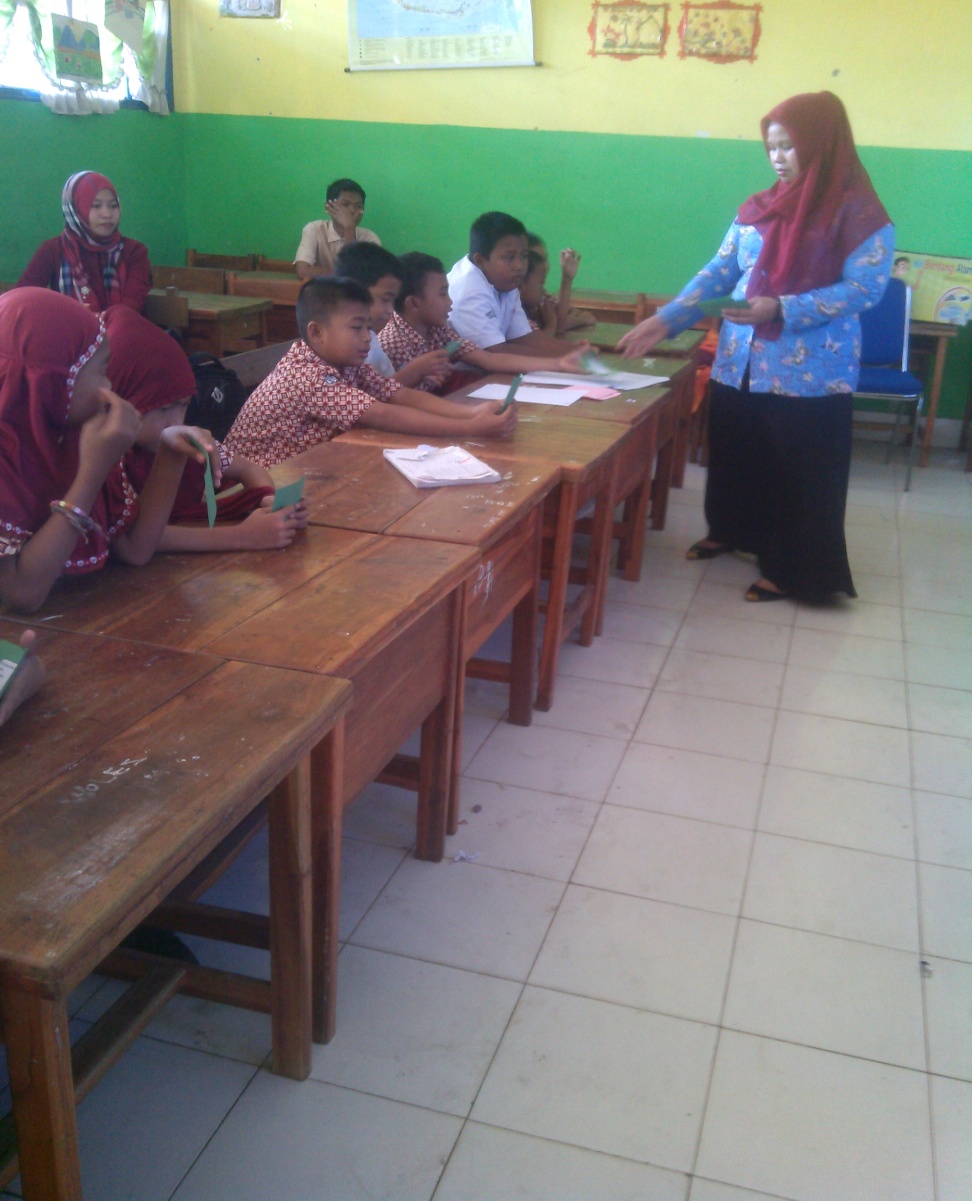 Guru membagikan kartu pertanyaan kepada kelompok A dan kartu jawaban kepada kelompok B.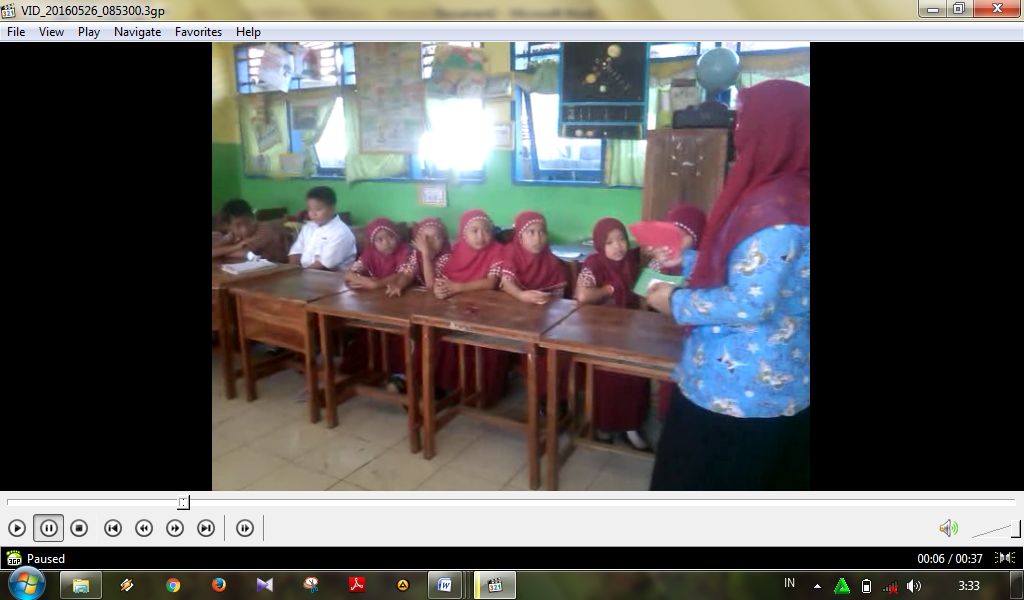 Guru menyampaikan kepada siswa bahwa mereka harus mencari/ mencocokkan kartu yang dipegang dengan kartu kelompok lain. Guru juga perlu menyampaikan batasan maksimum waktu yang diberikan kepada mereka. 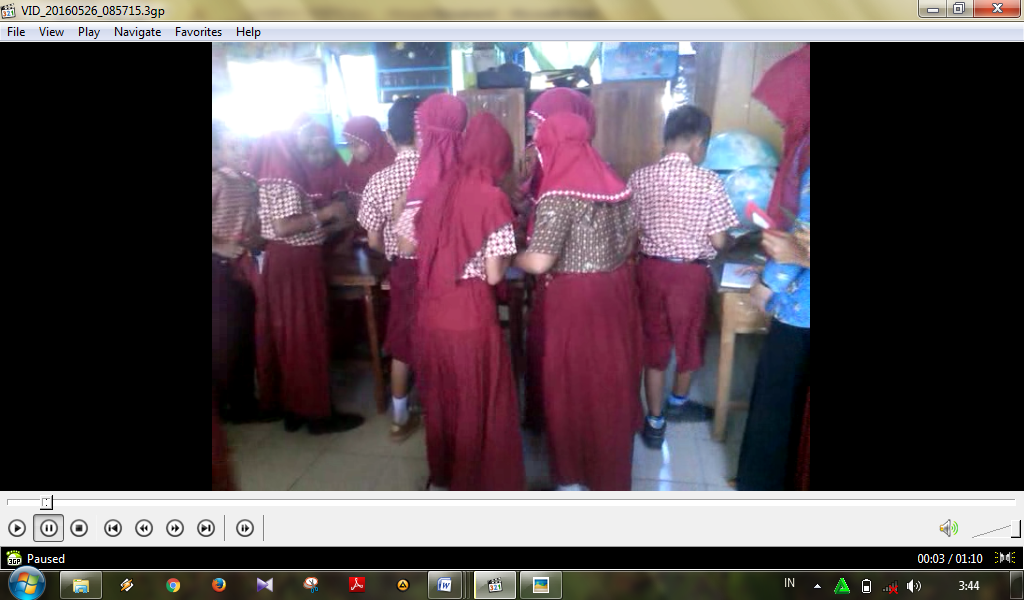 Guru meminta semua anggota kelompok A untuk mencari pasangannya di kelompok B. Jika mereka sudah menemukan pasangannya masing-masing, guru meminta mereka melaporkan diri kepadanya. Guru mencatat mereka pada kertas yang sudah dipersiapkan.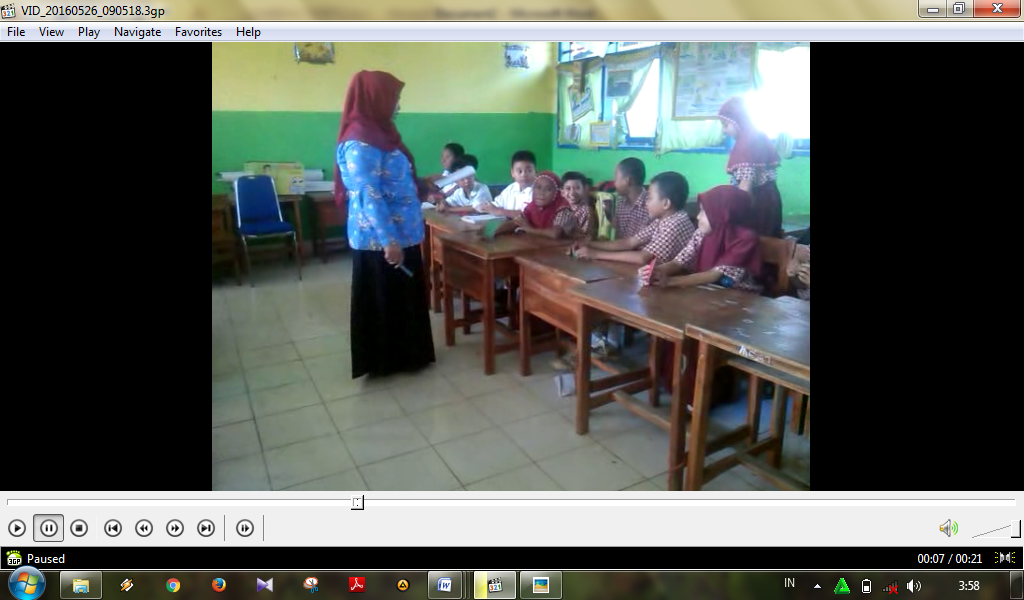 Jika waktu sudah habis, mereka harus diberitahu bahwa waktu sudah habis.  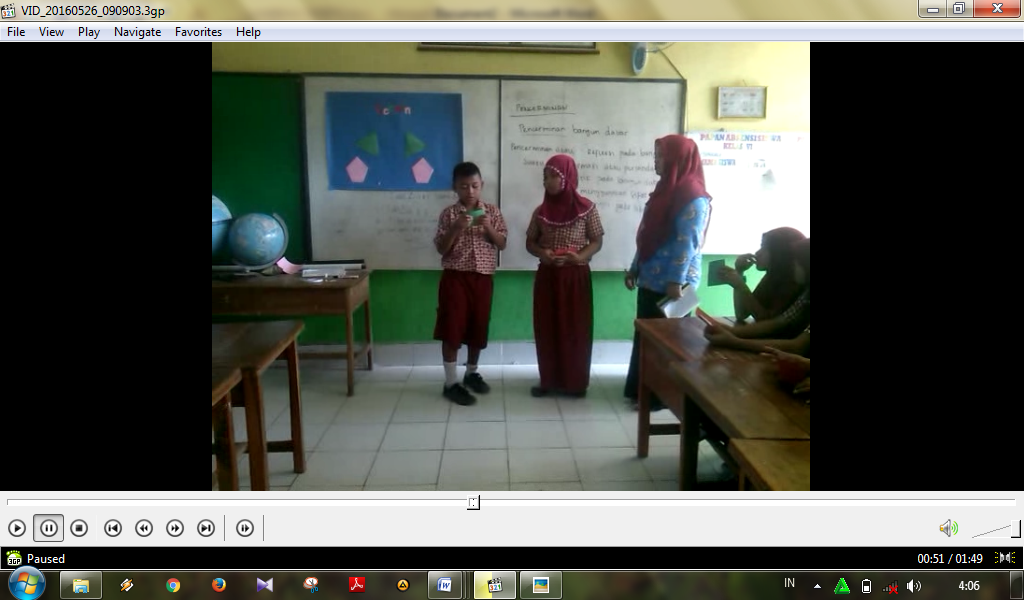 Guru memanggil satu pasangan untuk presentasi. Pasangan lain dan siswa yang tidak mendapat pasangan memperhatikan dan memberikan tanggapan apakah pasangan itu cocok atau tidak.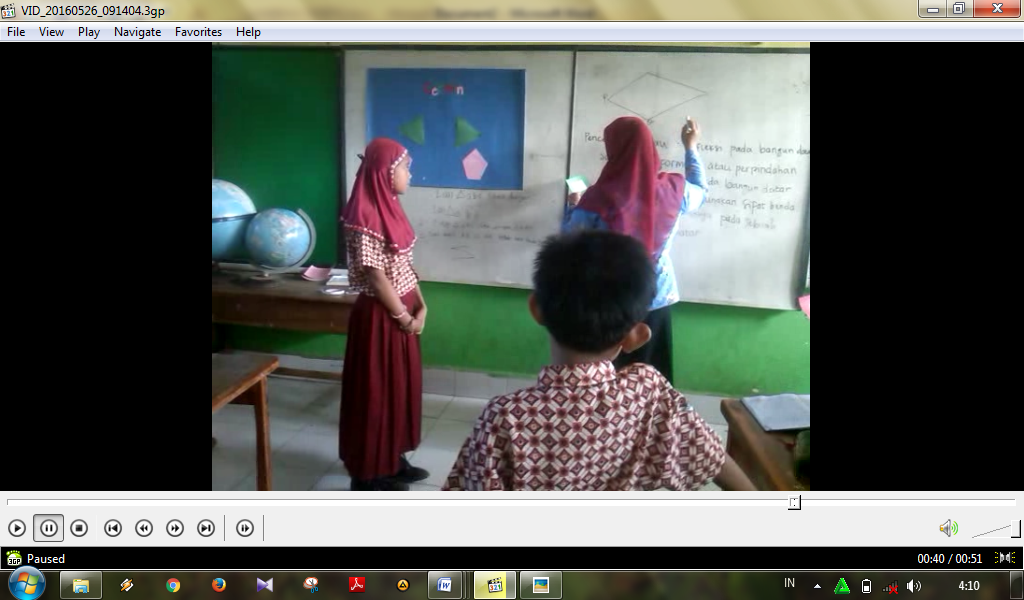 Terakhir, guru memberikan konfirmasi tentang kebenaran dan kecocokan pertanyaan dan jawaban dari pasangan yang memberikan presentasi  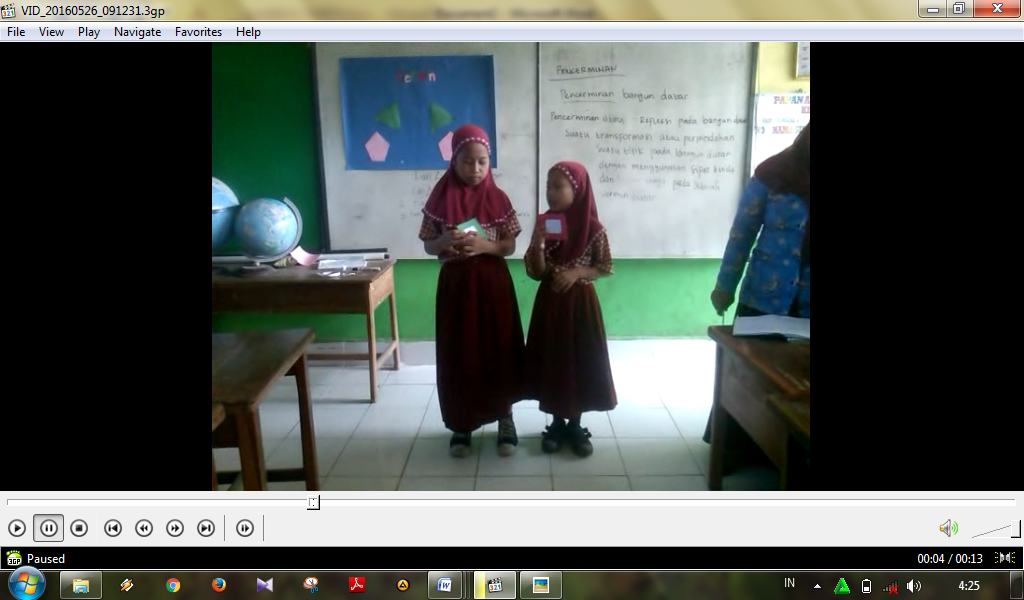 Guru memanggil pasangan berikutnya, begitu seterusnya sampai seluruh pasangan melakukan presentasi.  